aq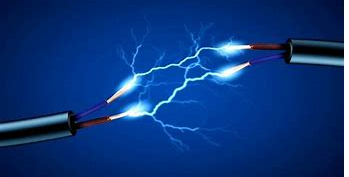 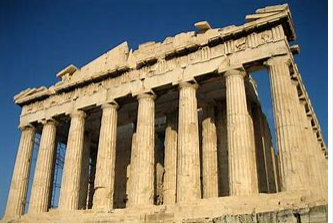 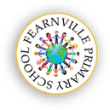 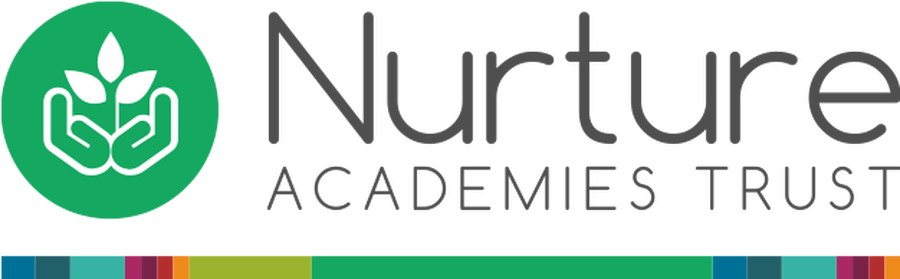 